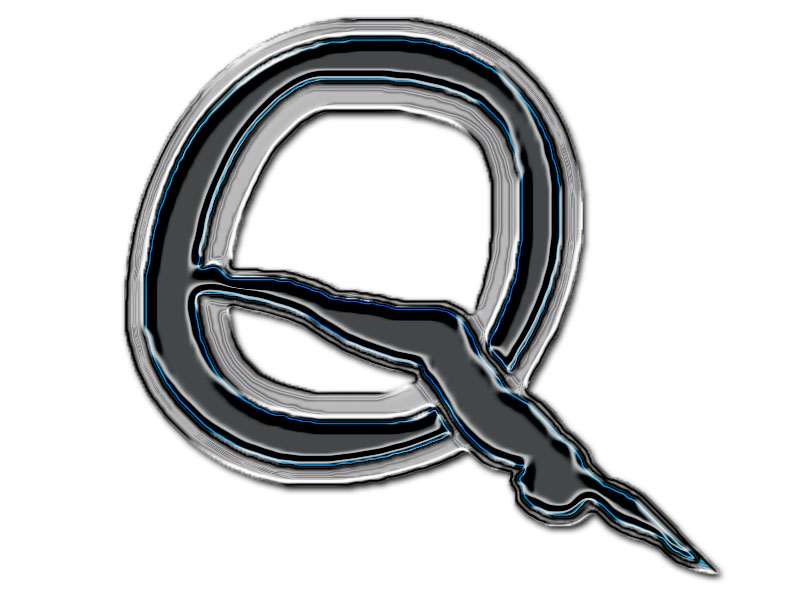 Sponsorship AgreementSponsorship OpportunitiesA. Logo Banner renewal for 2017 banner to remain in 2018 $150B. Logo banner posted at Gunderson High School pool for 2018 $500C. Logo on back of the 2018-19 Team Shirt (handed out in August) $100/2” blockD. Logo on sleeve of the 2018-19 Team Shirt (max 2) $1000E. Logo posted on a scoreboard $10,000F. Family organized QSS fundraising meal at local restaurants raising $100 minimumSponsor’s ArtworkArtwork must be in a print ready format (ai, EPS, or high resolution pdf or jpeg).Artwork must be emailed to swimqss@gmail.com by February 22 for T-Shirts and for all other sponsorship items. We can’t accept February fundraising sponsorship payments or artwork after February 22. Thank you.Payment InformationPay by Check **Please include a copy of this “SponsorshipAgreement” with Mailed Check. Due: February 22Makes checks payable to: QuickSilver SwimmingMail to: QuickSilver Swimming (QuickSilver Fundraising)PO Box 36205San Jose, CA 95158Company Information QuickSilver Family InformationQuickSilver Swimming is a California non-profit 501(c)(3) • Tax ID #45-3142323Company:QuickSilver Family Name:Contact:QuickSilver Swimmer Name(s):Phone:Address:City/Zip:Email:Website: